Výrobný postup šľahaných hmôt s použitím RPVýrobný postup :Pri výrobe šľahaných hmôt s RP sa používajú rovnaké suroviny ako pri výrobe nahrievaných šľahaných hmôt. Spracovávané suroviny majú mať teplotu asi 15 °C. nižšia teplota, hlavne vajec, znižuje účinnosť RP, teda vlastne šľahateľnosť hmoty. Ostatné spracovávané suroviny nevyžadujú inú úpravu. Vajcia, voda, cukor, RP  rozmiešame a necháme  stáť aby sa spojili. Pri pomalom chode stroja pridáme preosiatu múku, kypriaci prášok, citropastu, vanilkový cukor. Miešame , kým nevznikne hladké cesto.Potom 2 až 3 minúty šľaháme na najväčších otáčkach. Do ciest, kde sa pridáva olej miešame ešte 12 minúty na nižších otáčkach.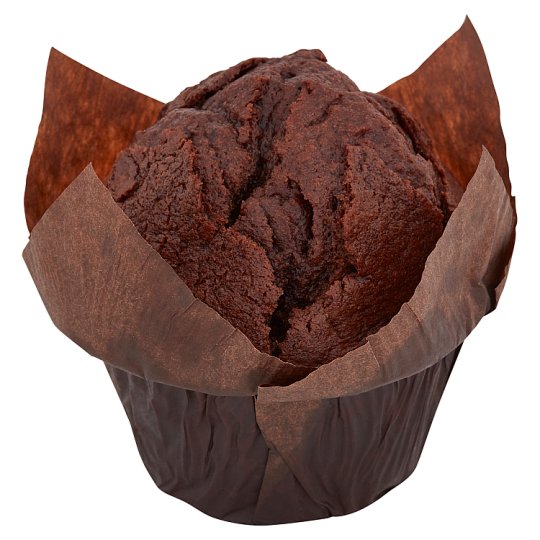 